Thursday 26th November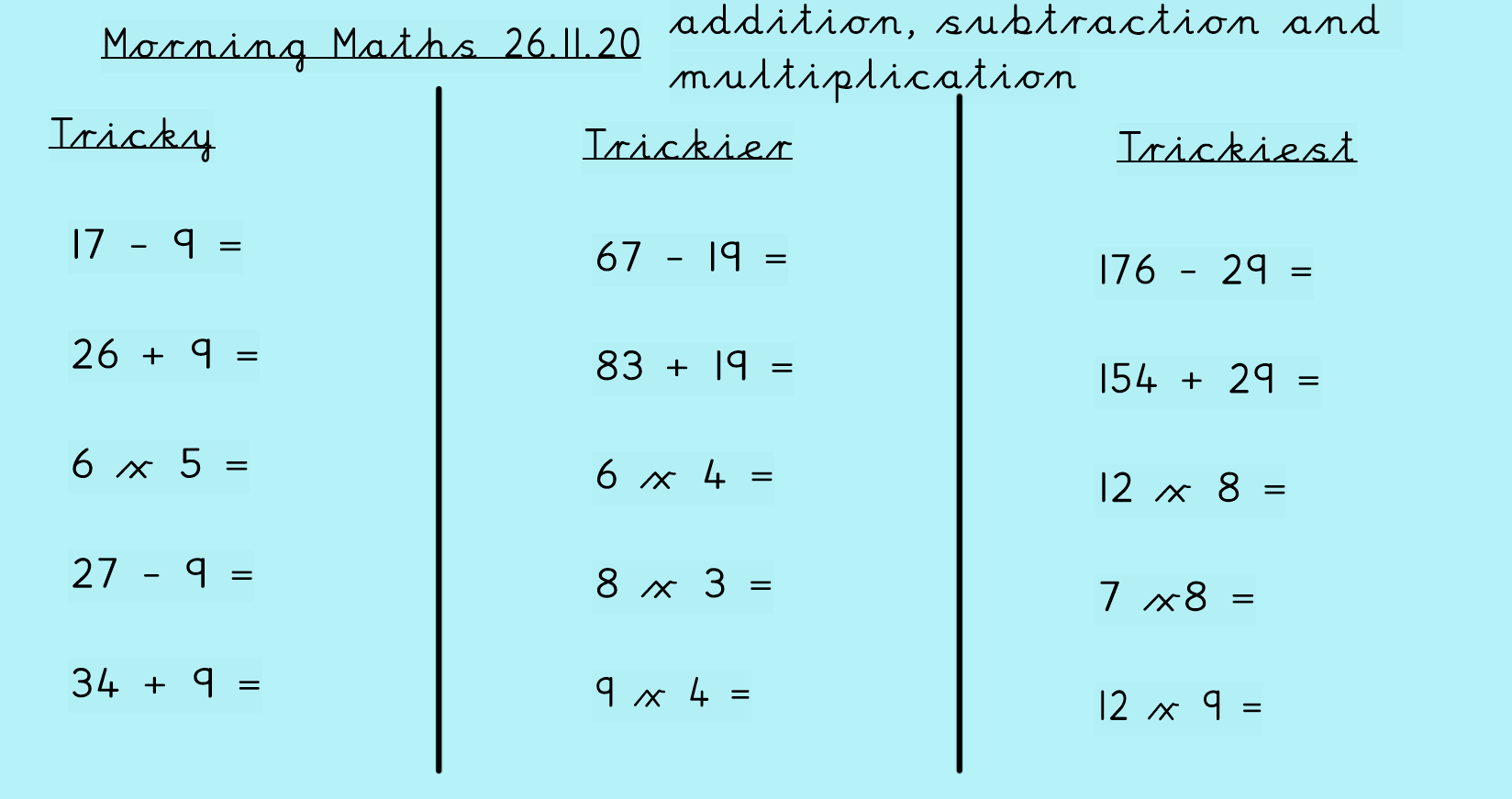 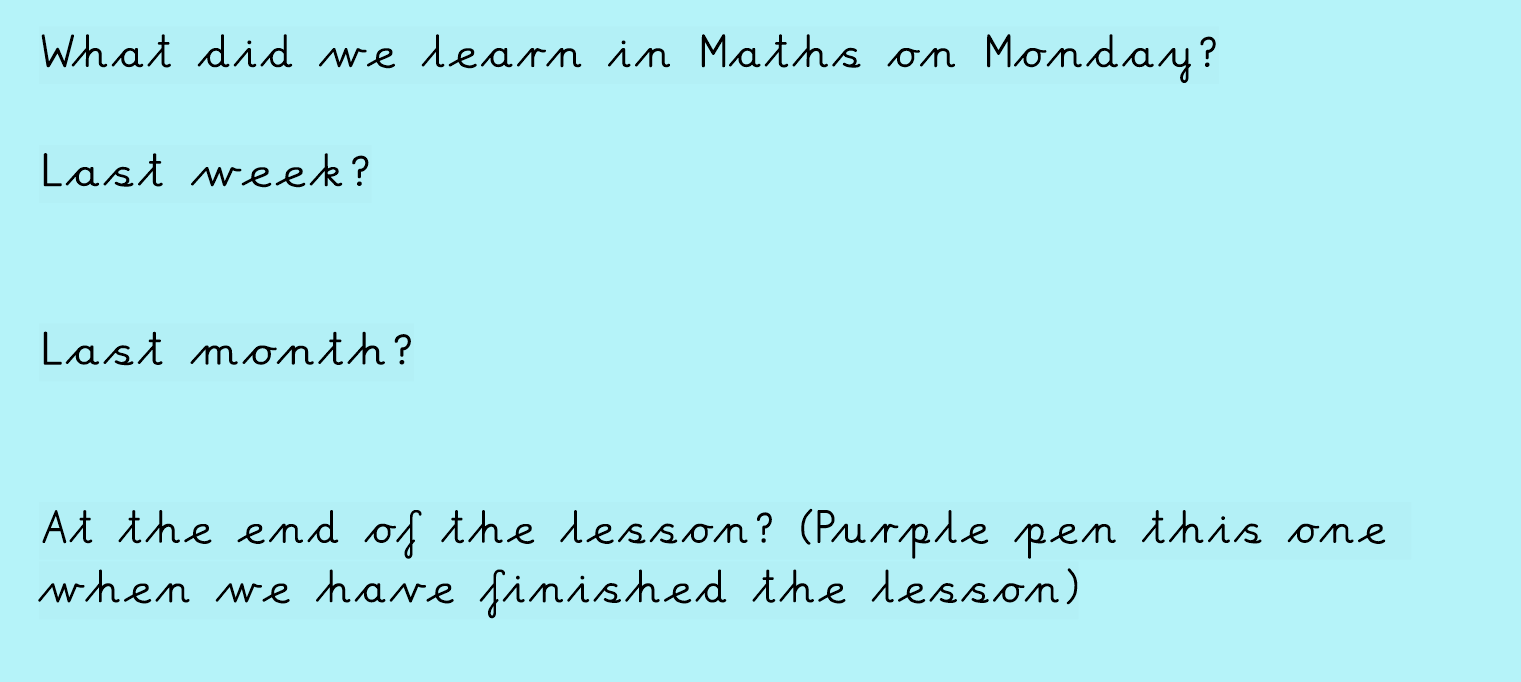 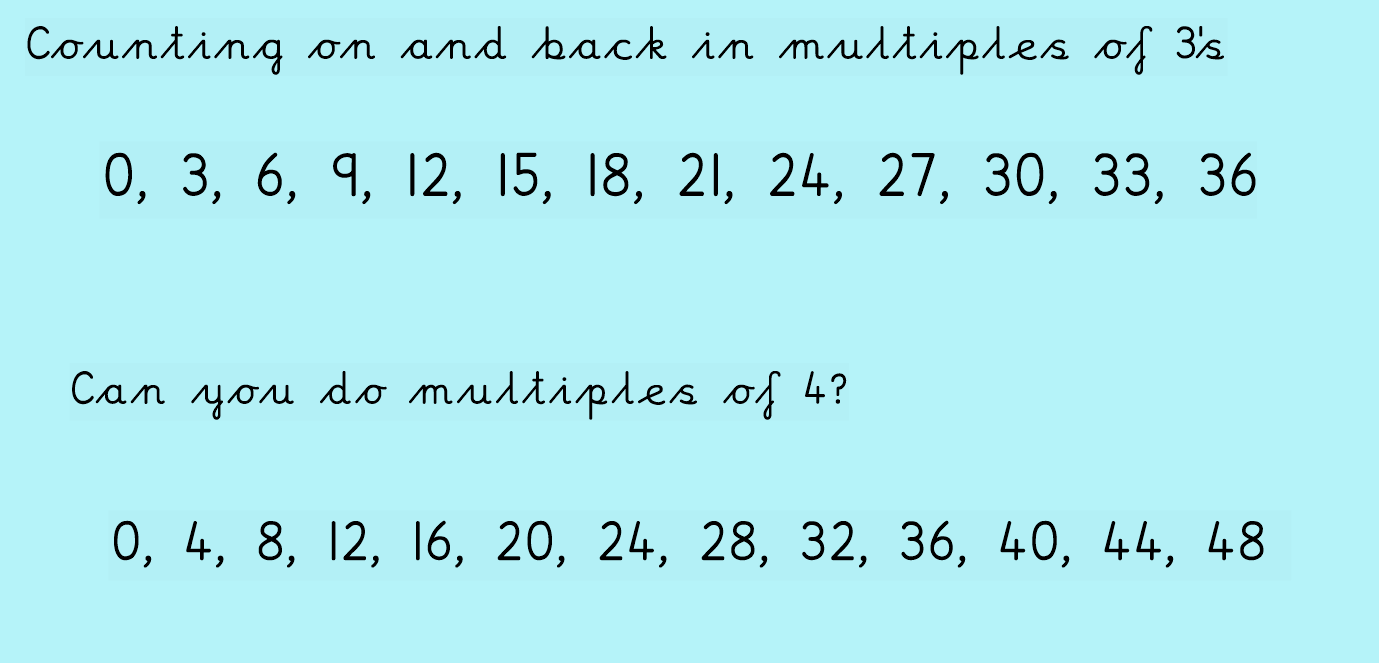 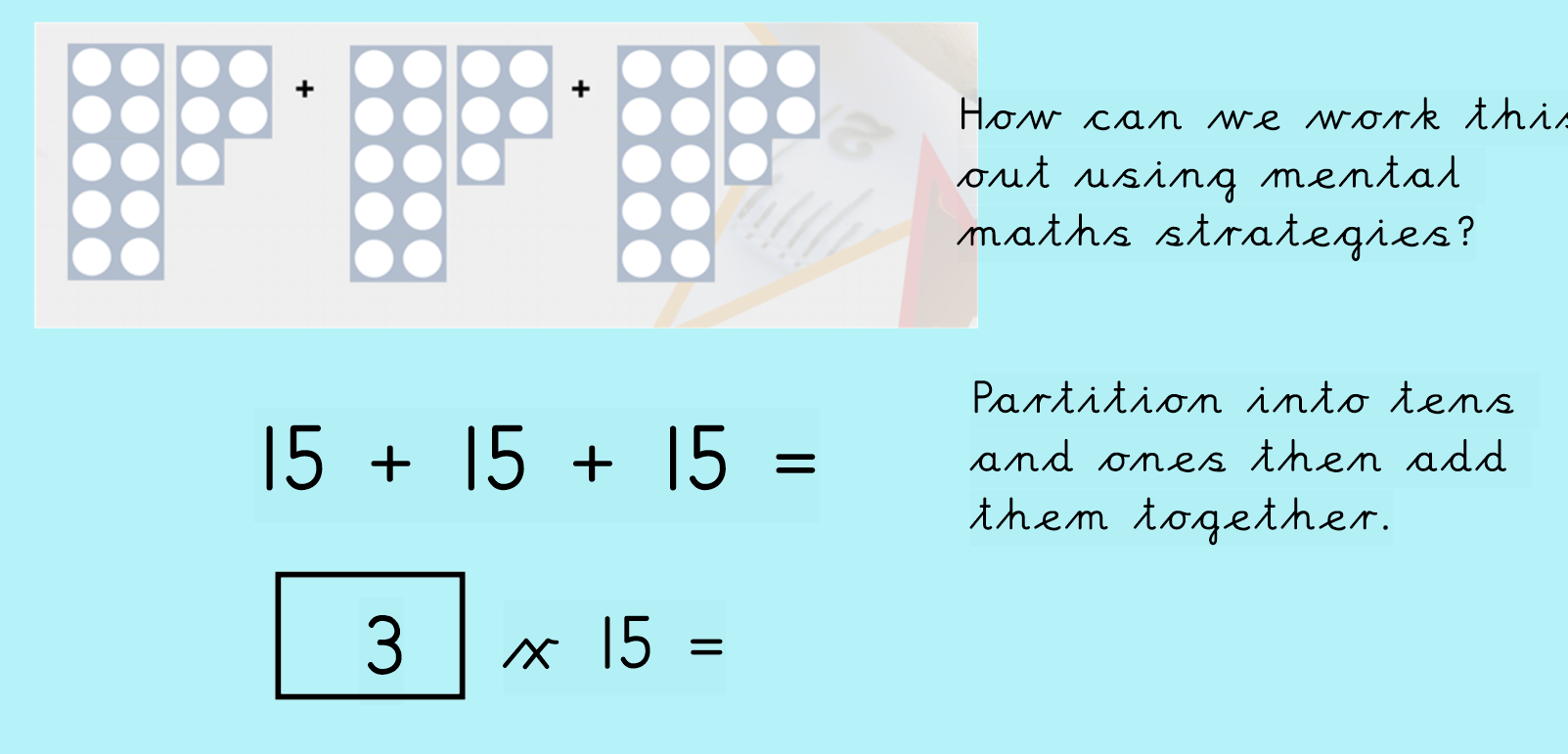 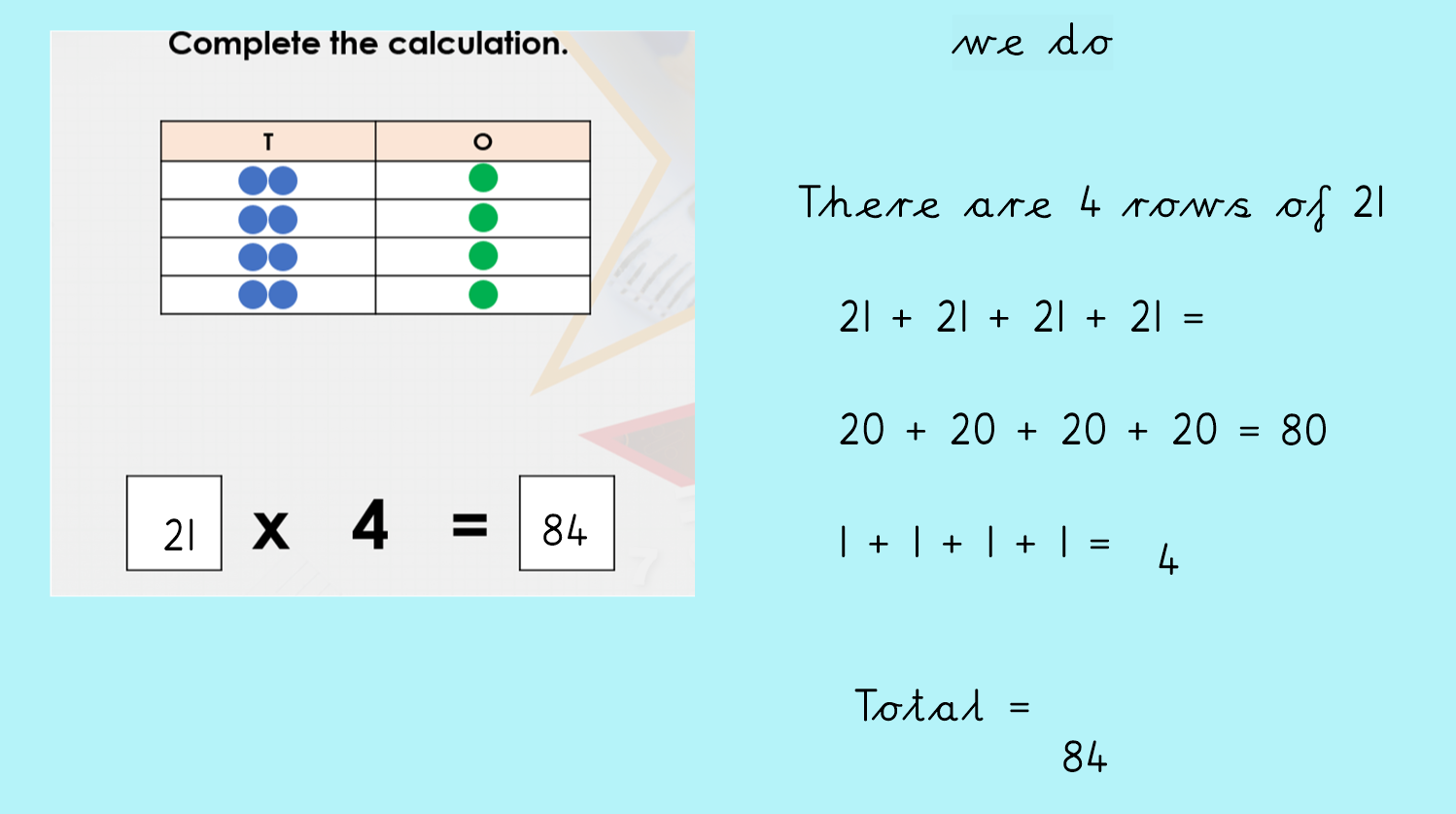 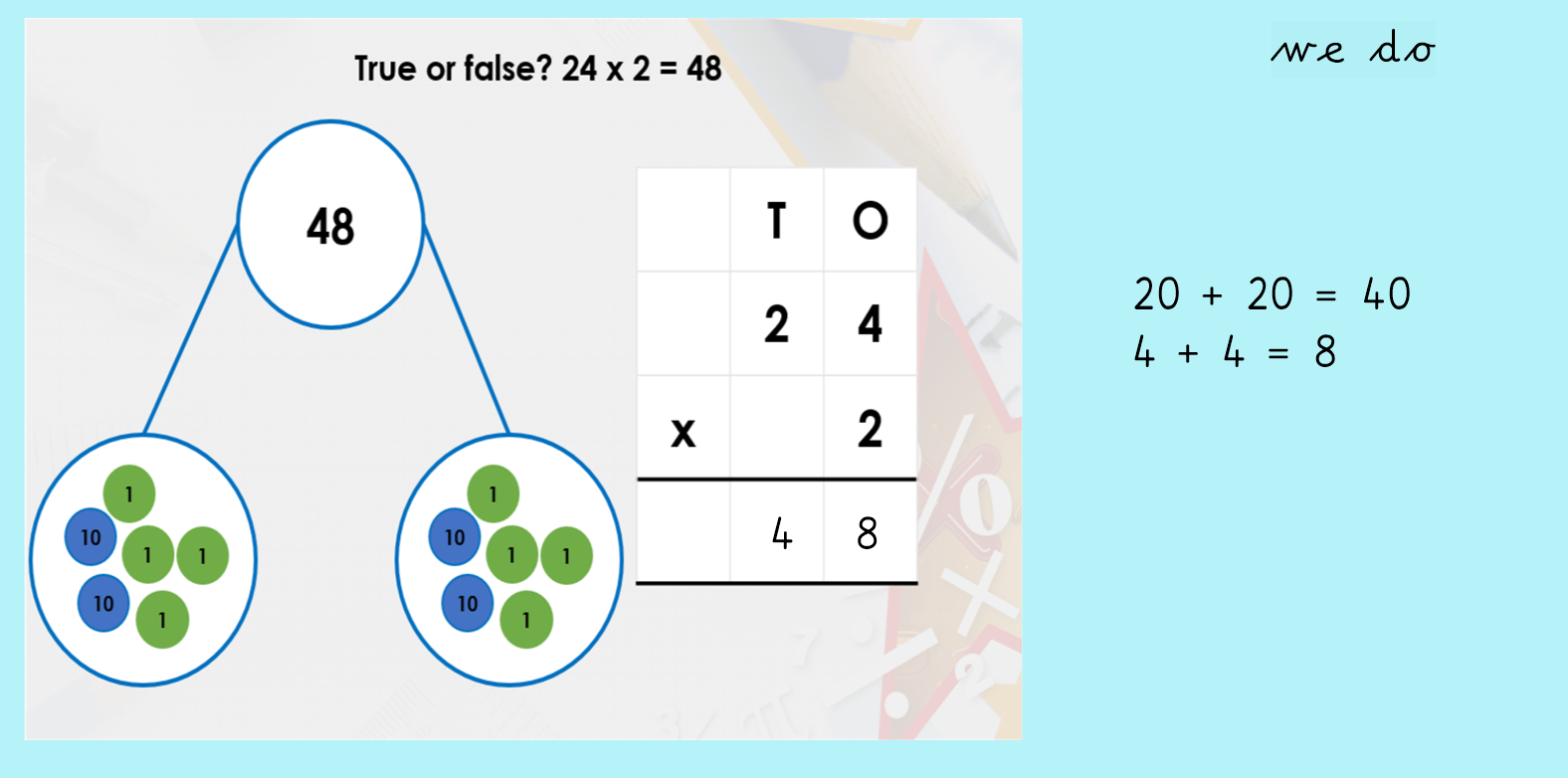 Now have a go at the Tricky, Trickier or Trickiest tasks. There are challenges too!